ПРОТОКОЛ заседания конкурсной комиссииТамбовского ВРЗ АО «ВРМ»23.05.2019										№  К-36 Присутствовали:Председатель конкурсной комиссии – Члены конкурсной комиссии:Повестка дня:     О подведении итогов открытого конкурса № 030/ТВРЗ/2019 на право заключения договора по капитальному ремонту трансформатора ЭТМПК 1600/10 №45037, находящегося на балансовом учете Тамбовского вагоноремонтного завода АО «ВРМ» в 2019 г.     Информация представлена начальником энерго-механического отдела – главным энергетиком Узких С.В.Комиссия решила:Согласиться с выводами и предложениями экспертной группы (протокол от 22.05.2019 г. № 030/ТВРЗ/ЭГ).Признать победителем открытого конкурса № 030/ТВРЗ/2019 Открытое акционерное общество «Севкавэлектроремонт», получившее максимальную балльную оценку и поручить начальнику ЭМО – главному энергетику С.В. Узких в установленном порядке обеспечить заключение договора с ОАО «Севкавэлектроремонт» со стоимостью предложения 2 070 000 (два миллиона семьдесят тысяч) руб. 00 коп. без НДС, 2 484 000 (два миллиона четыреста восемьдесят четыре тысяч) руб. 00 коп. с учетом НДС.Решение принято единогласно.Подписи.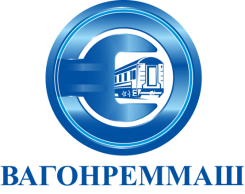 АКЦИОНЕРНОЕ ОБЩЕСТВО «ВАГОНРЕММАШ»Филиал Тамбовский вагоноремонтный завод392009, г. Тамбов, пл. Мастерских, д. 1тел. (4752) 44-49-59, факс 44-49-02, e-mail: tvrz@vagonremmash.ru